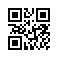 Strana:  1 z Strana:  1 z 11111Odběratel:Odběratel:Odběratel:Odběratel:Odběratel:Odběratel:Ústav živočišné fyziologie a genetiky AV ČR, v.v.i.
Rumburská 89
277 21 LIBĚCHOV
Česká republikaÚstav živočišné fyziologie a genetiky AV ČR, v.v.i.
Rumburská 89
277 21 LIBĚCHOV
Česká republikaÚstav živočišné fyziologie a genetiky AV ČR, v.v.i.
Rumburská 89
277 21 LIBĚCHOV
Česká republikaÚstav živočišné fyziologie a genetiky AV ČR, v.v.i.
Rumburská 89
277 21 LIBĚCHOV
Česká republikaÚstav živočišné fyziologie a genetiky AV ČR, v.v.i.
Rumburská 89
277 21 LIBĚCHOV
Česká republikaÚstav živočišné fyziologie a genetiky AV ČR, v.v.i.
Rumburská 89
277 21 LIBĚCHOV
Česká republikaÚstav živočišné fyziologie a genetiky AV ČR, v.v.i.
Rumburská 89
277 21 LIBĚCHOV
Česká republikaÚstav živočišné fyziologie a genetiky AV ČR, v.v.i.
Rumburská 89
277 21 LIBĚCHOV
Česká republikaÚstav živočišné fyziologie a genetiky AV ČR, v.v.i.
Rumburská 89
277 21 LIBĚCHOV
Česká republikaÚstav živočišné fyziologie a genetiky AV ČR, v.v.i.
Rumburská 89
277 21 LIBĚCHOV
Česká republikaÚstav živočišné fyziologie a genetiky AV ČR, v.v.i.
Rumburská 89
277 21 LIBĚCHOV
Česká republikaÚstav živočišné fyziologie a genetiky AV ČR, v.v.i.
Rumburská 89
277 21 LIBĚCHOV
Česká republikaPID:PID:PID:PID:PID:Odběratel:Odběratel:Odběratel:Ústav živočišné fyziologie a genetiky AV ČR, v.v.i.
Rumburská 89
277 21 LIBĚCHOV
Česká republikaÚstav živočišné fyziologie a genetiky AV ČR, v.v.i.
Rumburská 89
277 21 LIBĚCHOV
Česká republikaÚstav živočišné fyziologie a genetiky AV ČR, v.v.i.
Rumburská 89
277 21 LIBĚCHOV
Česká republikaÚstav živočišné fyziologie a genetiky AV ČR, v.v.i.
Rumburská 89
277 21 LIBĚCHOV
Česká republikaÚstav živočišné fyziologie a genetiky AV ČR, v.v.i.
Rumburská 89
277 21 LIBĚCHOV
Česká republikaÚstav živočišné fyziologie a genetiky AV ČR, v.v.i.
Rumburská 89
277 21 LIBĚCHOV
Česká republikaÚstav živočišné fyziologie a genetiky AV ČR, v.v.i.
Rumburská 89
277 21 LIBĚCHOV
Česká republikaÚstav živočišné fyziologie a genetiky AV ČR, v.v.i.
Rumburská 89
277 21 LIBĚCHOV
Česká republikaÚstav živočišné fyziologie a genetiky AV ČR, v.v.i.
Rumburská 89
277 21 LIBĚCHOV
Česká republikaÚstav živočišné fyziologie a genetiky AV ČR, v.v.i.
Rumburská 89
277 21 LIBĚCHOV
Česká republikaÚstav živočišné fyziologie a genetiky AV ČR, v.v.i.
Rumburská 89
277 21 LIBĚCHOV
Česká republikaÚstav živočišné fyziologie a genetiky AV ČR, v.v.i.
Rumburská 89
277 21 LIBĚCHOV
Česká republikaPID:PID:PID:PID:PID:2215000922150009Odběratel:Odběratel:Odběratel:Ústav živočišné fyziologie a genetiky AV ČR, v.v.i.
Rumburská 89
277 21 LIBĚCHOV
Česká republikaÚstav živočišné fyziologie a genetiky AV ČR, v.v.i.
Rumburská 89
277 21 LIBĚCHOV
Česká republikaÚstav živočišné fyziologie a genetiky AV ČR, v.v.i.
Rumburská 89
277 21 LIBĚCHOV
Česká republikaÚstav živočišné fyziologie a genetiky AV ČR, v.v.i.
Rumburská 89
277 21 LIBĚCHOV
Česká republikaÚstav živočišné fyziologie a genetiky AV ČR, v.v.i.
Rumburská 89
277 21 LIBĚCHOV
Česká republikaÚstav živočišné fyziologie a genetiky AV ČR, v.v.i.
Rumburská 89
277 21 LIBĚCHOV
Česká republikaÚstav živočišné fyziologie a genetiky AV ČR, v.v.i.
Rumburská 89
277 21 LIBĚCHOV
Česká republikaÚstav živočišné fyziologie a genetiky AV ČR, v.v.i.
Rumburská 89
277 21 LIBĚCHOV
Česká republikaÚstav živočišné fyziologie a genetiky AV ČR, v.v.i.
Rumburská 89
277 21 LIBĚCHOV
Česká republikaÚstav živočišné fyziologie a genetiky AV ČR, v.v.i.
Rumburská 89
277 21 LIBĚCHOV
Česká republikaÚstav živočišné fyziologie a genetiky AV ČR, v.v.i.
Rumburská 89
277 21 LIBĚCHOV
Česká republikaÚstav živočišné fyziologie a genetiky AV ČR, v.v.i.
Rumburská 89
277 21 LIBĚCHOV
Česká republikaPID:PID:PID:PID:PID:2215000922150009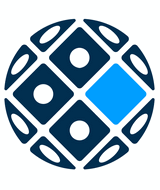 Ústav živočišné fyziologie a genetiky AV ČR, v.v.i.
Rumburská 89
277 21 LIBĚCHOV
Česká republikaÚstav živočišné fyziologie a genetiky AV ČR, v.v.i.
Rumburská 89
277 21 LIBĚCHOV
Česká republikaÚstav živočišné fyziologie a genetiky AV ČR, v.v.i.
Rumburská 89
277 21 LIBĚCHOV
Česká republikaÚstav živočišné fyziologie a genetiky AV ČR, v.v.i.
Rumburská 89
277 21 LIBĚCHOV
Česká republikaÚstav živočišné fyziologie a genetiky AV ČR, v.v.i.
Rumburská 89
277 21 LIBĚCHOV
Česká republikaÚstav živočišné fyziologie a genetiky AV ČR, v.v.i.
Rumburská 89
277 21 LIBĚCHOV
Česká republikaÚstav živočišné fyziologie a genetiky AV ČR, v.v.i.
Rumburská 89
277 21 LIBĚCHOV
Česká republikaÚstav živočišné fyziologie a genetiky AV ČR, v.v.i.
Rumburská 89
277 21 LIBĚCHOV
Česká republikaÚstav živočišné fyziologie a genetiky AV ČR, v.v.i.
Rumburská 89
277 21 LIBĚCHOV
Česká republikaÚstav živočišné fyziologie a genetiky AV ČR, v.v.i.
Rumburská 89
277 21 LIBĚCHOV
Česká republikaÚstav živočišné fyziologie a genetiky AV ČR, v.v.i.
Rumburská 89
277 21 LIBĚCHOV
Česká republikaÚstav živočišné fyziologie a genetiky AV ČR, v.v.i.
Rumburská 89
277 21 LIBĚCHOV
Česká republikaSmlouva:Smlouva:Smlouva:Smlouva:Smlouva:REG-18-2019REG-18-2019REG-18-2019REG-18-2019REG-18-2019REG-18-2019REG-18-20192215000922150009Ústav živočišné fyziologie a genetiky AV ČR, v.v.i.
Rumburská 89
277 21 LIBĚCHOV
Česká republikaÚstav živočišné fyziologie a genetiky AV ČR, v.v.i.
Rumburská 89
277 21 LIBĚCHOV
Česká republikaÚstav živočišné fyziologie a genetiky AV ČR, v.v.i.
Rumburská 89
277 21 LIBĚCHOV
Česká republikaÚstav živočišné fyziologie a genetiky AV ČR, v.v.i.
Rumburská 89
277 21 LIBĚCHOV
Česká republikaÚstav živočišné fyziologie a genetiky AV ČR, v.v.i.
Rumburská 89
277 21 LIBĚCHOV
Česká republikaÚstav živočišné fyziologie a genetiky AV ČR, v.v.i.
Rumburská 89
277 21 LIBĚCHOV
Česká republikaÚstav živočišné fyziologie a genetiky AV ČR, v.v.i.
Rumburská 89
277 21 LIBĚCHOV
Česká republikaÚstav živočišné fyziologie a genetiky AV ČR, v.v.i.
Rumburská 89
277 21 LIBĚCHOV
Česká republikaÚstav živočišné fyziologie a genetiky AV ČR, v.v.i.
Rumburská 89
277 21 LIBĚCHOV
Česká republikaÚstav živočišné fyziologie a genetiky AV ČR, v.v.i.
Rumburská 89
277 21 LIBĚCHOV
Česká republikaÚstav živočišné fyziologie a genetiky AV ČR, v.v.i.
Rumburská 89
277 21 LIBĚCHOV
Česká republikaÚstav živočišné fyziologie a genetiky AV ČR, v.v.i.
Rumburská 89
277 21 LIBĚCHOV
Česká republika2215000922150009Ústav živočišné fyziologie a genetiky AV ČR, v.v.i.
Rumburská 89
277 21 LIBĚCHOV
Česká republikaÚstav živočišné fyziologie a genetiky AV ČR, v.v.i.
Rumburská 89
277 21 LIBĚCHOV
Česká republikaÚstav živočišné fyziologie a genetiky AV ČR, v.v.i.
Rumburská 89
277 21 LIBĚCHOV
Česká republikaÚstav živočišné fyziologie a genetiky AV ČR, v.v.i.
Rumburská 89
277 21 LIBĚCHOV
Česká republikaÚstav živočišné fyziologie a genetiky AV ČR, v.v.i.
Rumburská 89
277 21 LIBĚCHOV
Česká republikaÚstav živočišné fyziologie a genetiky AV ČR, v.v.i.
Rumburská 89
277 21 LIBĚCHOV
Česká republikaÚstav živočišné fyziologie a genetiky AV ČR, v.v.i.
Rumburská 89
277 21 LIBĚCHOV
Česká republikaÚstav živočišné fyziologie a genetiky AV ČR, v.v.i.
Rumburská 89
277 21 LIBĚCHOV
Česká republikaÚstav živočišné fyziologie a genetiky AV ČR, v.v.i.
Rumburská 89
277 21 LIBĚCHOV
Česká republikaÚstav živočišné fyziologie a genetiky AV ČR, v.v.i.
Rumburská 89
277 21 LIBĚCHOV
Česká republikaÚstav živočišné fyziologie a genetiky AV ČR, v.v.i.
Rumburská 89
277 21 LIBĚCHOV
Česká republikaÚstav živočišné fyziologie a genetiky AV ČR, v.v.i.
Rumburská 89
277 21 LIBĚCHOV
Česká republikaČíslo účtu:Číslo účtu:Číslo účtu:Číslo účtu:Číslo účtu:107-1999330287/0100107-1999330287/0100107-1999330287/0100107-1999330287/0100107-1999330287/0100107-1999330287/0100107-1999330287/01002215000922150009Ústav živočišné fyziologie a genetiky AV ČR, v.v.i.
Rumburská 89
277 21 LIBĚCHOV
Česká republikaÚstav živočišné fyziologie a genetiky AV ČR, v.v.i.
Rumburská 89
277 21 LIBĚCHOV
Česká republikaÚstav živočišné fyziologie a genetiky AV ČR, v.v.i.
Rumburská 89
277 21 LIBĚCHOV
Česká republikaÚstav živočišné fyziologie a genetiky AV ČR, v.v.i.
Rumburská 89
277 21 LIBĚCHOV
Česká republikaÚstav živočišné fyziologie a genetiky AV ČR, v.v.i.
Rumburská 89
277 21 LIBĚCHOV
Česká republikaÚstav živočišné fyziologie a genetiky AV ČR, v.v.i.
Rumburská 89
277 21 LIBĚCHOV
Česká republikaÚstav živočišné fyziologie a genetiky AV ČR, v.v.i.
Rumburská 89
277 21 LIBĚCHOV
Česká republikaÚstav živočišné fyziologie a genetiky AV ČR, v.v.i.
Rumburská 89
277 21 LIBĚCHOV
Česká republikaÚstav živočišné fyziologie a genetiky AV ČR, v.v.i.
Rumburská 89
277 21 LIBĚCHOV
Česká republikaÚstav živočišné fyziologie a genetiky AV ČR, v.v.i.
Rumburská 89
277 21 LIBĚCHOV
Česká republikaÚstav živočišné fyziologie a genetiky AV ČR, v.v.i.
Rumburská 89
277 21 LIBĚCHOV
Česká republikaÚstav živočišné fyziologie a genetiky AV ČR, v.v.i.
Rumburská 89
277 21 LIBĚCHOV
Česká republikaPeněžní ústav:Peněžní ústav:Peněžní ústav:Peněžní ústav:Peněžní ústav:Komerční banka, a.s.Komerční banka, a.s.Komerční banka, a.s.Komerční banka, a.s.Komerční banka, a.s.Komerční banka, a.s.Komerční banka, a.s.2215000922150009Ústav živočišné fyziologie a genetiky AV ČR, v.v.i.
Rumburská 89
277 21 LIBĚCHOV
Česká republikaÚstav živočišné fyziologie a genetiky AV ČR, v.v.i.
Rumburská 89
277 21 LIBĚCHOV
Česká republikaÚstav živočišné fyziologie a genetiky AV ČR, v.v.i.
Rumburská 89
277 21 LIBĚCHOV
Česká republikaÚstav živočišné fyziologie a genetiky AV ČR, v.v.i.
Rumburská 89
277 21 LIBĚCHOV
Česká republikaÚstav živočišné fyziologie a genetiky AV ČR, v.v.i.
Rumburská 89
277 21 LIBĚCHOV
Česká republikaÚstav živočišné fyziologie a genetiky AV ČR, v.v.i.
Rumburská 89
277 21 LIBĚCHOV
Česká republikaÚstav živočišné fyziologie a genetiky AV ČR, v.v.i.
Rumburská 89
277 21 LIBĚCHOV
Česká republikaÚstav živočišné fyziologie a genetiky AV ČR, v.v.i.
Rumburská 89
277 21 LIBĚCHOV
Česká republikaÚstav živočišné fyziologie a genetiky AV ČR, v.v.i.
Rumburská 89
277 21 LIBĚCHOV
Česká republikaÚstav živočišné fyziologie a genetiky AV ČR, v.v.i.
Rumburská 89
277 21 LIBĚCHOV
Česká republikaÚstav živočišné fyziologie a genetiky AV ČR, v.v.i.
Rumburská 89
277 21 LIBĚCHOV
Česká republikaÚstav živočišné fyziologie a genetiky AV ČR, v.v.i.
Rumburská 89
277 21 LIBĚCHOV
Česká republika22150009221500092215000922150009Dodavatel:Dodavatel:Dodavatel:Dodavatel:Dodavatel:Dodavatel:Dodavatel:2215000922150009DIČ:DIČ:DIČ:CZ67985904CZ67985904CZ67985904CZ67985904Dodavatel:Dodavatel:Dodavatel:Dodavatel:Dodavatel:Dodavatel:Dodavatel:2215000922150009DIČ:DIČ:DIČ:CZ67985904CZ67985904CZ67985904CZ67985904IČ:IČ:4858636648586366485863664858636648586366DIČ:DIČ:CZ48586366CZ48586366CZ48586366CZ48586366CZ485863662215000922150009IČ:IČ:IČ:67985904679859046798590467985904IČ:IČ:4858636648586366485863664858636648586366DIČ:DIČ:CZ48586366CZ48586366CZ48586366CZ48586366CZ485863662215000922150009IČ:IČ:IČ:679859046798590467985904679859042215000922150009IČ:IČ:IČ:679859046798590467985904679859042215000922150009IČ:IČ:IČ:6798590467985904679859046798590422150009221500092215000922150009Konečný příjemce:Konečný příjemce:Konečný příjemce:Konečný příjemce:Konečný příjemce:Konečný příjemce:Konečný příjemce:Konečný příjemce:Konečný příjemce:Konečný příjemce:221500092215000922150009221500092215000922150009Platnost objednávky do:Platnost objednávky do:Platnost objednávky do:Platnost objednávky do:Platnost objednávky do:Platnost objednávky do:Platnost objednávky do:Platnost objednávky do:31.12.202231.12.202231.12.202231.12.2022Termín dodání:Termín dodání:Termín dodání:Termín dodání:Termín dodání:Termín dodání:Termín dodání:10.06.202210.06.202210.06.202210.06.2022Forma úhrady:Forma úhrady:Forma úhrady:Forma úhrady:Forma úhrady:Forma úhrady:Forma úhrady:PříkazemPříkazemPříkazemPříkazemForma úhrady:Forma úhrady:Forma úhrady:Forma úhrady:Forma úhrady:Forma úhrady:Forma úhrady:PříkazemPříkazemPříkazemPříkazemForma úhrady:Forma úhrady:Forma úhrady:Forma úhrady:Forma úhrady:Forma úhrady:Forma úhrady:PříkazemPříkazemPříkazemPříkazemTermín úhrady:Termín úhrady:Termín úhrady:Termín úhrady:Termín úhrady:Termín úhrady:Termín úhrady:Při fakturaci vždy uvádějte číslo objednávky. Při fakturaci vždy uvádějte číslo objednávky. Při fakturaci vždy uvádějte číslo objednávky. Při fakturaci vždy uvádějte číslo objednávky. Při fakturaci vždy uvádějte číslo objednávky. Při fakturaci vždy uvádějte číslo objednávky. Při fakturaci vždy uvádějte číslo objednávky. Při fakturaci vždy uvádějte číslo objednávky. Při fakturaci vždy uvádějte číslo objednávky. Při fakturaci vždy uvádějte číslo objednávky. Při fakturaci vždy uvádějte číslo objednávky. Při fakturaci vždy uvádějte číslo objednávky. Při fakturaci vždy uvádějte číslo objednávky. Při fakturaci vždy uvádějte číslo objednávky. Při fakturaci vždy uvádějte číslo objednávky. Při fakturaci vždy uvádějte číslo objednávky. Při fakturaci vždy uvádějte číslo objednávky. Při fakturaci vždy uvádějte číslo objednávky. Při fakturaci vždy uvádějte číslo objednávky. Při fakturaci vždy uvádějte číslo objednávky. Při fakturaci vždy uvádějte číslo objednávky. Při fakturaci vždy uvádějte číslo objednávky. Při fakturaci vždy uvádějte číslo objednávky. Při fakturaci vždy uvádějte číslo objednávky. Při fakturaci vždy uvádějte číslo objednávky. Při fakturaci vždy uvádějte číslo objednávky. Při fakturaci vždy uvádějte číslo objednávky. Prosíme o laskavé potvrzení přijetí naší objednávky.
Na fakturu prosíme uvést císlo projektu "CNE (CZ.02.01.01/0.0/16_019/0000785)".
Děkujeme.Prosíme o laskavé potvrzení přijetí naší objednávky.
Na fakturu prosíme uvést císlo projektu "CNE (CZ.02.01.01/0.0/16_019/0000785)".
Děkujeme.Prosíme o laskavé potvrzení přijetí naší objednávky.
Na fakturu prosíme uvést císlo projektu "CNE (CZ.02.01.01/0.0/16_019/0000785)".
Děkujeme.Prosíme o laskavé potvrzení přijetí naší objednávky.
Na fakturu prosíme uvést císlo projektu "CNE (CZ.02.01.01/0.0/16_019/0000785)".
Děkujeme.Prosíme o laskavé potvrzení přijetí naší objednávky.
Na fakturu prosíme uvést císlo projektu "CNE (CZ.02.01.01/0.0/16_019/0000785)".
Děkujeme.Prosíme o laskavé potvrzení přijetí naší objednávky.
Na fakturu prosíme uvést císlo projektu "CNE (CZ.02.01.01/0.0/16_019/0000785)".
Děkujeme.Prosíme o laskavé potvrzení přijetí naší objednávky.
Na fakturu prosíme uvést císlo projektu "CNE (CZ.02.01.01/0.0/16_019/0000785)".
Děkujeme.Prosíme o laskavé potvrzení přijetí naší objednávky.
Na fakturu prosíme uvést císlo projektu "CNE (CZ.02.01.01/0.0/16_019/0000785)".
Děkujeme.Prosíme o laskavé potvrzení přijetí naší objednávky.
Na fakturu prosíme uvést císlo projektu "CNE (CZ.02.01.01/0.0/16_019/0000785)".
Děkujeme.Prosíme o laskavé potvrzení přijetí naší objednávky.
Na fakturu prosíme uvést císlo projektu "CNE (CZ.02.01.01/0.0/16_019/0000785)".
Děkujeme.Prosíme o laskavé potvrzení přijetí naší objednávky.
Na fakturu prosíme uvést císlo projektu "CNE (CZ.02.01.01/0.0/16_019/0000785)".
Děkujeme.Prosíme o laskavé potvrzení přijetí naší objednávky.
Na fakturu prosíme uvést císlo projektu "CNE (CZ.02.01.01/0.0/16_019/0000785)".
Děkujeme.Prosíme o laskavé potvrzení přijetí naší objednávky.
Na fakturu prosíme uvést císlo projektu "CNE (CZ.02.01.01/0.0/16_019/0000785)".
Děkujeme.Prosíme o laskavé potvrzení přijetí naší objednávky.
Na fakturu prosíme uvést císlo projektu "CNE (CZ.02.01.01/0.0/16_019/0000785)".
Děkujeme.Prosíme o laskavé potvrzení přijetí naší objednávky.
Na fakturu prosíme uvést císlo projektu "CNE (CZ.02.01.01/0.0/16_019/0000785)".
Děkujeme.Prosíme o laskavé potvrzení přijetí naší objednávky.
Na fakturu prosíme uvést císlo projektu "CNE (CZ.02.01.01/0.0/16_019/0000785)".
Děkujeme.Prosíme o laskavé potvrzení přijetí naší objednávky.
Na fakturu prosíme uvést císlo projektu "CNE (CZ.02.01.01/0.0/16_019/0000785)".
Děkujeme.Prosíme o laskavé potvrzení přijetí naší objednávky.
Na fakturu prosíme uvést císlo projektu "CNE (CZ.02.01.01/0.0/16_019/0000785)".
Děkujeme.Prosíme o laskavé potvrzení přijetí naší objednávky.
Na fakturu prosíme uvést císlo projektu "CNE (CZ.02.01.01/0.0/16_019/0000785)".
Děkujeme.Prosíme o laskavé potvrzení přijetí naší objednávky.
Na fakturu prosíme uvést císlo projektu "CNE (CZ.02.01.01/0.0/16_019/0000785)".
Děkujeme.Prosíme o laskavé potvrzení přijetí naší objednávky.
Na fakturu prosíme uvést císlo projektu "CNE (CZ.02.01.01/0.0/16_019/0000785)".
Děkujeme.Prosíme o laskavé potvrzení přijetí naší objednávky.
Na fakturu prosíme uvést císlo projektu "CNE (CZ.02.01.01/0.0/16_019/0000785)".
Děkujeme.Prosíme o laskavé potvrzení přijetí naší objednávky.
Na fakturu prosíme uvést císlo projektu "CNE (CZ.02.01.01/0.0/16_019/0000785)".
Děkujeme.Prosíme o laskavé potvrzení přijetí naší objednávky.
Na fakturu prosíme uvést císlo projektu "CNE (CZ.02.01.01/0.0/16_019/0000785)".
Děkujeme.Prosíme o laskavé potvrzení přijetí naší objednávky.
Na fakturu prosíme uvést císlo projektu "CNE (CZ.02.01.01/0.0/16_019/0000785)".
Děkujeme.Prosíme o laskavé potvrzení přijetí naší objednávky.
Na fakturu prosíme uvést císlo projektu "CNE (CZ.02.01.01/0.0/16_019/0000785)".
Děkujeme.Prosíme o laskavé potvrzení přijetí naší objednávky.
Na fakturu prosíme uvést císlo projektu "CNE (CZ.02.01.01/0.0/16_019/0000785)".
Děkujeme.PoložkaPoložkaPoložkaPoložkaPoložkaPoložkaPoložkaPoložkaPoložkaPoložkaPoložkaPoložkaPoložkaPoložkaPoložkaPoložkaPoložkaPoložkaPoložkaPoložkaPoložkaPoložkaPoložkaPoložkaPoložkaPoložkaPoložkaPoložkaReferenční čísloReferenční čísloReferenční čísloReferenční čísloReferenční čísloMnožstvíMnožstvíMnožstvíMJMJMJMJMJMJCena/MJ vč. DPHCena/MJ vč. DPHCena/MJ vč. DPHCena/MJ vč. DPHCena/MJ vč. DPHCelkem vč. DPHCelkem vč. DPHCelkem vč. DPHCelkem vč. DPHCelkem vč. DPHCelkem vč. DPHCelkem vč. DPHCelkem vč. DPHCelkem vč. DPHÚdržba sestav hmotnostních spektrometrů a kapalinových chromatografů LC-MS/MS AB SCIEX 5500 QTRAP s nanoLC Eksigent 400 a LC-MS/MS AB SCIEX 5600 TripleTOF s nanoLC Eksigent 400 dle servisní smlouvy REG-18-2019.Údržba sestav hmotnostních spektrometrů a kapalinových chromatografů LC-MS/MS AB SCIEX 5500 QTRAP s nanoLC Eksigent 400 a LC-MS/MS AB SCIEX 5600 TripleTOF s nanoLC Eksigent 400 dle servisní smlouvy REG-18-2019.Údržba sestav hmotnostních spektrometrů a kapalinových chromatografů LC-MS/MS AB SCIEX 5500 QTRAP s nanoLC Eksigent 400 a LC-MS/MS AB SCIEX 5600 TripleTOF s nanoLC Eksigent 400 dle servisní smlouvy REG-18-2019.Údržba sestav hmotnostních spektrometrů a kapalinových chromatografů LC-MS/MS AB SCIEX 5500 QTRAP s nanoLC Eksigent 400 a LC-MS/MS AB SCIEX 5600 TripleTOF s nanoLC Eksigent 400 dle servisní smlouvy REG-18-2019.Údržba sestav hmotnostních spektrometrů a kapalinových chromatografů LC-MS/MS AB SCIEX 5500 QTRAP s nanoLC Eksigent 400 a LC-MS/MS AB SCIEX 5600 TripleTOF s nanoLC Eksigent 400 dle servisní smlouvy REG-18-2019.Údržba sestav hmotnostních spektrometrů a kapalinových chromatografů LC-MS/MS AB SCIEX 5500 QTRAP s nanoLC Eksigent 400 a LC-MS/MS AB SCIEX 5600 TripleTOF s nanoLC Eksigent 400 dle servisní smlouvy REG-18-2019.Údržba sestav hmotnostních spektrometrů a kapalinových chromatografů LC-MS/MS AB SCIEX 5500 QTRAP s nanoLC Eksigent 400 a LC-MS/MS AB SCIEX 5600 TripleTOF s nanoLC Eksigent 400 dle servisní smlouvy REG-18-2019.Údržba sestav hmotnostních spektrometrů a kapalinových chromatografů LC-MS/MS AB SCIEX 5500 QTRAP s nanoLC Eksigent 400 a LC-MS/MS AB SCIEX 5600 TripleTOF s nanoLC Eksigent 400 dle servisní smlouvy REG-18-2019.Údržba sestav hmotnostních spektrometrů a kapalinových chromatografů LC-MS/MS AB SCIEX 5500 QTRAP s nanoLC Eksigent 400 a LC-MS/MS AB SCIEX 5600 TripleTOF s nanoLC Eksigent 400 dle servisní smlouvy REG-18-2019.Údržba sestav hmotnostních spektrometrů a kapalinových chromatografů LC-MS/MS AB SCIEX 5500 QTRAP s nanoLC Eksigent 400 a LC-MS/MS AB SCIEX 5600 TripleTOF s nanoLC Eksigent 400 dle servisní smlouvy REG-18-2019.Údržba sestav hmotnostních spektrometrů a kapalinových chromatografů LC-MS/MS AB SCIEX 5500 QTRAP s nanoLC Eksigent 400 a LC-MS/MS AB SCIEX 5600 TripleTOF s nanoLC Eksigent 400 dle servisní smlouvy REG-18-2019.Údržba sestav hmotnostních spektrometrů a kapalinových chromatografů LC-MS/MS AB SCIEX 5500 QTRAP s nanoLC Eksigent 400 a LC-MS/MS AB SCIEX 5600 TripleTOF s nanoLC Eksigent 400 dle servisní smlouvy REG-18-2019.Údržba sestav hmotnostních spektrometrů a kapalinových chromatografů LC-MS/MS AB SCIEX 5500 QTRAP s nanoLC Eksigent 400 a LC-MS/MS AB SCIEX 5600 TripleTOF s nanoLC Eksigent 400 dle servisní smlouvy REG-18-2019.Údržba sestav hmotnostních spektrometrů a kapalinových chromatografů LC-MS/MS AB SCIEX 5500 QTRAP s nanoLC Eksigent 400 a LC-MS/MS AB SCIEX 5600 TripleTOF s nanoLC Eksigent 400 dle servisní smlouvy REG-18-2019.Údržba sestav hmotnostních spektrometrů a kapalinových chromatografů LC-MS/MS AB SCIEX 5500 QTRAP s nanoLC Eksigent 400 a LC-MS/MS AB SCIEX 5600 TripleTOF s nanoLC Eksigent 400 dle servisní smlouvy REG-18-2019.Údržba sestav hmotnostních spektrometrů a kapalinových chromatografů LC-MS/MS AB SCIEX 5500 QTRAP s nanoLC Eksigent 400 a LC-MS/MS AB SCIEX 5600 TripleTOF s nanoLC Eksigent 400 dle servisní smlouvy REG-18-2019.Údržba sestav hmotnostních spektrometrů a kapalinových chromatografů LC-MS/MS AB SCIEX 5500 QTRAP s nanoLC Eksigent 400 a LC-MS/MS AB SCIEX 5600 TripleTOF s nanoLC Eksigent 400 dle servisní smlouvy REG-18-2019.Údržba sestav hmotnostních spektrometrů a kapalinových chromatografů LC-MS/MS AB SCIEX 5500 QTRAP s nanoLC Eksigent 400 a LC-MS/MS AB SCIEX 5600 TripleTOF s nanoLC Eksigent 400 dle servisní smlouvy REG-18-2019.Údržba sestav hmotnostních spektrometrů a kapalinových chromatografů LC-MS/MS AB SCIEX 5500 QTRAP s nanoLC Eksigent 400 a LC-MS/MS AB SCIEX 5600 TripleTOF s nanoLC Eksigent 400 dle servisní smlouvy REG-18-2019.Údržba sestav hmotnostních spektrometrů a kapalinových chromatografů LC-MS/MS AB SCIEX 5500 QTRAP s nanoLC Eksigent 400 a LC-MS/MS AB SCIEX 5600 TripleTOF s nanoLC Eksigent 400 dle servisní smlouvy REG-18-2019.Údržba sestav hmotnostních spektrometrů a kapalinových chromatografů LC-MS/MS AB SCIEX 5500 QTRAP s nanoLC Eksigent 400 a LC-MS/MS AB SCIEX 5600 TripleTOF s nanoLC Eksigent 400 dle servisní smlouvy REG-18-2019.Údržba sestav hmotnostních spektrometrů a kapalinových chromatografů LC-MS/MS AB SCIEX 5500 QTRAP s nanoLC Eksigent 400 a LC-MS/MS AB SCIEX 5600 TripleTOF s nanoLC Eksigent 400 dle servisní smlouvy REG-18-2019.Údržba sestav hmotnostních spektrometrů a kapalinových chromatografů LC-MS/MS AB SCIEX 5500 QTRAP s nanoLC Eksigent 400 a LC-MS/MS AB SCIEX 5600 TripleTOF s nanoLC Eksigent 400 dle servisní smlouvy REG-18-2019.Údržba sestav hmotnostních spektrometrů a kapalinových chromatografů LC-MS/MS AB SCIEX 5500 QTRAP s nanoLC Eksigent 400 a LC-MS/MS AB SCIEX 5600 TripleTOF s nanoLC Eksigent 400 dle servisní smlouvy REG-18-2019.Údržba sestav hmotnostních spektrometrů a kapalinových chromatografů LC-MS/MS AB SCIEX 5500 QTRAP s nanoLC Eksigent 400 a LC-MS/MS AB SCIEX 5600 TripleTOF s nanoLC Eksigent 400 dle servisní smlouvy REG-18-2019.Údržba sestav hmotnostních spektrometrů a kapalinových chromatografů LC-MS/MS AB SCIEX 5500 QTRAP s nanoLC Eksigent 400 a LC-MS/MS AB SCIEX 5600 TripleTOF s nanoLC Eksigent 400 dle servisní smlouvy REG-18-2019.Údržba sestav hmotnostních spektrometrů a kapalinových chromatografů LC-MS/MS AB SCIEX 5500 QTRAP s nanoLC Eksigent 400 a LC-MS/MS AB SCIEX 5600 TripleTOF s nanoLC Eksigent 400 dle servisní smlouvy REG-18-2019.Údržba sestav hmotnostních spektrometrů a kapalinových chromatografů LC-MS/MS AB SCIEX 5500 QTRAP s nanoLC Eksigent 400 a LC-MS/MS AB SCIEX 5600 TripleTOF s nanoLC Eksigent 400 dle servisní smlouvy REG-18-2019.Datum vystavení:Datum vystavení:Datum vystavení:Datum vystavení:Datum vystavení:Datum vystavení:13.05.202213.05.202213.05.2022Vystavil:
Olivová Tereza
E-mail: olivova@iapg.cas.cz
                                                                      ...................
                                                                          Razítko, podpisVystavil:
Olivová Tereza
E-mail: olivova@iapg.cas.cz
                                                                      ...................
                                                                          Razítko, podpisVystavil:
Olivová Tereza
E-mail: olivova@iapg.cas.cz
                                                                      ...................
                                                                          Razítko, podpisVystavil:
Olivová Tereza
E-mail: olivova@iapg.cas.cz
                                                                      ...................
                                                                          Razítko, podpisVystavil:
Olivová Tereza
E-mail: olivova@iapg.cas.cz
                                                                      ...................
                                                                          Razítko, podpisVystavil:
Olivová Tereza
E-mail: olivova@iapg.cas.cz
                                                                      ...................
                                                                          Razítko, podpisVystavil:
Olivová Tereza
E-mail: olivova@iapg.cas.cz
                                                                      ...................
                                                                          Razítko, podpisVystavil:
Olivová Tereza
E-mail: olivova@iapg.cas.cz
                                                                      ...................
                                                                          Razítko, podpisVystavil:
Olivová Tereza
E-mail: olivova@iapg.cas.cz
                                                                      ...................
                                                                          Razítko, podpisVystavil:
Olivová Tereza
E-mail: olivova@iapg.cas.cz
                                                                      ...................
                                                                          Razítko, podpisVystavil:
Olivová Tereza
E-mail: olivova@iapg.cas.cz
                                                                      ...................
                                                                          Razítko, podpisVystavil:
Olivová Tereza
E-mail: olivova@iapg.cas.cz
                                                                      ...................
                                                                          Razítko, podpisVystavil:
Olivová Tereza
E-mail: olivova@iapg.cas.cz
                                                                      ...................
                                                                          Razítko, podpisVystavil:
Olivová Tereza
E-mail: olivova@iapg.cas.cz
                                                                      ...................
                                                                          Razítko, podpisVystavil:
Olivová Tereza
E-mail: olivova@iapg.cas.cz
                                                                      ...................
                                                                          Razítko, podpisVystavil:
Olivová Tereza
E-mail: olivova@iapg.cas.cz
                                                                      ...................
                                                                          Razítko, podpisVystavil:
Olivová Tereza
E-mail: olivova@iapg.cas.cz
                                                                      ...................
                                                                          Razítko, podpisVystavil:
Olivová Tereza
E-mail: olivova@iapg.cas.cz
                                                                      ...................
                                                                          Razítko, podpisVystavil:
Olivová Tereza
E-mail: olivova@iapg.cas.cz
                                                                      ...................
                                                                          Razítko, podpisVystavil:
Olivová Tereza
E-mail: olivova@iapg.cas.cz
                                                                      ...................
                                                                          Razítko, podpisVystavil:
Olivová Tereza
E-mail: olivova@iapg.cas.cz
                                                                      ...................
                                                                          Razítko, podpisVystavil:
Olivová Tereza
E-mail: olivova@iapg.cas.cz
                                                                      ...................
                                                                          Razítko, podpisVystavil:
Olivová Tereza
E-mail: olivova@iapg.cas.cz
                                                                      ...................
                                                                          Razítko, podpisVystavil:
Olivová Tereza
E-mail: olivova@iapg.cas.cz
                                                                      ...................
                                                                          Razítko, podpisVystavil:
Olivová Tereza
E-mail: olivova@iapg.cas.cz
                                                                      ...................
                                                                          Razítko, podpisVystavil:
Olivová Tereza
E-mail: olivova@iapg.cas.cz
                                                                      ...................
                                                                          Razítko, podpisVystavil:
Olivová Tereza
E-mail: olivova@iapg.cas.cz
                                                                      ...................
                                                                          Razítko, podpisVystavil:
Olivová Tereza
E-mail: olivova@iapg.cas.cz
                                                                      ...................
                                                                          Razítko, podpisInterní údaje objednatele : 811000 \ 120 \ 7851 CNE OPVVV Skalníková \ 0400   Deník: 15 \ Objednávky - OP VVV CNEInterní údaje objednatele : 811000 \ 120 \ 7851 CNE OPVVV Skalníková \ 0400   Deník: 15 \ Objednávky - OP VVV CNEInterní údaje objednatele : 811000 \ 120 \ 7851 CNE OPVVV Skalníková \ 0400   Deník: 15 \ Objednávky - OP VVV CNEInterní údaje objednatele : 811000 \ 120 \ 7851 CNE OPVVV Skalníková \ 0400   Deník: 15 \ Objednávky - OP VVV CNEInterní údaje objednatele : 811000 \ 120 \ 7851 CNE OPVVV Skalníková \ 0400   Deník: 15 \ Objednávky - OP VVV CNEInterní údaje objednatele : 811000 \ 120 \ 7851 CNE OPVVV Skalníková \ 0400   Deník: 15 \ Objednávky - OP VVV CNEInterní údaje objednatele : 811000 \ 120 \ 7851 CNE OPVVV Skalníková \ 0400   Deník: 15 \ Objednávky - OP VVV CNEInterní údaje objednatele : 811000 \ 120 \ 7851 CNE OPVVV Skalníková \ 0400   Deník: 15 \ Objednávky - OP VVV CNEInterní údaje objednatele : 811000 \ 120 \ 7851 CNE OPVVV Skalníková \ 0400   Deník: 15 \ Objednávky - OP VVV CNEInterní údaje objednatele : 811000 \ 120 \ 7851 CNE OPVVV Skalníková \ 0400   Deník: 15 \ Objednávky - OP VVV CNEInterní údaje objednatele : 811000 \ 120 \ 7851 CNE OPVVV Skalníková \ 0400   Deník: 15 \ Objednávky - OP VVV CNEInterní údaje objednatele : 811000 \ 120 \ 7851 CNE OPVVV Skalníková \ 0400   Deník: 15 \ Objednávky - OP VVV CNEInterní údaje objednatele : 811000 \ 120 \ 7851 CNE OPVVV Skalníková \ 0400   Deník: 15 \ Objednávky - OP VVV CNEInterní údaje objednatele : 811000 \ 120 \ 7851 CNE OPVVV Skalníková \ 0400   Deník: 15 \ Objednávky - OP VVV CNEInterní údaje objednatele : 811000 \ 120 \ 7851 CNE OPVVV Skalníková \ 0400   Deník: 15 \ Objednávky - OP VVV CNEInterní údaje objednatele : 811000 \ 120 \ 7851 CNE OPVVV Skalníková \ 0400   Deník: 15 \ Objednávky - OP VVV CNEInterní údaje objednatele : 811000 \ 120 \ 7851 CNE OPVVV Skalníková \ 0400   Deník: 15 \ Objednávky - OP VVV CNEInterní údaje objednatele : 811000 \ 120 \ 7851 CNE OPVVV Skalníková \ 0400   Deník: 15 \ Objednávky - OP VVV CNEInterní údaje objednatele : 811000 \ 120 \ 7851 CNE OPVVV Skalníková \ 0400   Deník: 15 \ Objednávky - OP VVV CNEInterní údaje objednatele : 811000 \ 120 \ 7851 CNE OPVVV Skalníková \ 0400   Deník: 15 \ Objednávky - OP VVV CNEInterní údaje objednatele : 811000 \ 120 \ 7851 CNE OPVVV Skalníková \ 0400   Deník: 15 \ Objednávky - OP VVV CNEInterní údaje objednatele : 811000 \ 120 \ 7851 CNE OPVVV Skalníková \ 0400   Deník: 15 \ Objednávky - OP VVV CNEInterní údaje objednatele : 811000 \ 120 \ 7851 CNE OPVVV Skalníková \ 0400   Deník: 15 \ Objednávky - OP VVV CNEInterní údaje objednatele : 811000 \ 120 \ 7851 CNE OPVVV Skalníková \ 0400   Deník: 15 \ Objednávky - OP VVV CNEInterní údaje objednatele : 811000 \ 120 \ 7851 CNE OPVVV Skalníková \ 0400   Deník: 15 \ Objednávky - OP VVV CNEInterní údaje objednatele : 811000 \ 120 \ 7851 CNE OPVVV Skalníková \ 0400   Deník: 15 \ Objednávky - OP VVV CNEInterní údaje objednatele : 811000 \ 120 \ 7851 CNE OPVVV Skalníková \ 0400   Deník: 15 \ Objednávky - OP VVV CNE